The City of Lawrenceburg’s annual Trick or Treat celebration will be Saturday, October 31, 2020.  Amid the COVID-19 pandemic, it is important to use caution and to always follow current state and local guidelines.  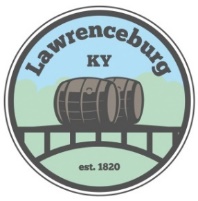 Residents who wish to participate in Trick or Treat Night may show their support by turning on their porch lights between the hours of 5 pm to 8 pm that evening.  2020 Trick or Treat Suggested Guidelines:Whether handing out candy or trick or treating, be courteous to others by wearing a mask that covers your nose and mouth.  Face coverings should never be placed on children younger than 2 or anyone who cannot easily remove them.  Halloween costume masks should be avoided this year.  Most costume masks are not an appropriate form of face coverings and wearing a costume mask in addition to cloth face covering is not recommended.Maintain 6 feet away from people who are not from your household.  Celebrate and participate in Trick or Treat only with your immediate family.  At all times, group sizes should be limited to no more than 10 people.Carry hand sanitizer and use it often, especially after encountering frequently touched surfaces.Allow children to eat only factory-wrapped treats.  Avoid homemade treats made by strangers.For those handing out candy, wear gloves or sanitize your hands frequently, drop candy into awaiting trick or treaters bags, and avoid allowing kids to reach into the candy bowl on their own.  Consider creative alternatives for contactless candy such as placing treats in individual sealed baggies and placing them on a table on the porch.If you or anyone in your home are exhibiting symptoms or if you have had contact with anyone potentially exposed to the COVID-19 virus, please stay home, do not hand out candy, and enjoy Halloween remotely this year.If anyone in your household is at a greater risk of complications from COVID-19, contact your doctor before allowing participation in Halloween activities.  Please respect the decision of neighbors who chose not to participate in Trick or Treat and only approach homes with their porch lights on between the hours of 5 pm and 8 pm on Trick or Treat Night.Our goal is to keep everyone healthy while attempting to have a normal Halloween this year.  We encourage everyone to celebrate with their families, trick or treat in a safe environment using social distancing to have a healthy Halloween.  Feel free to join us at the City Park at the American Legion from 4 pm to 6 pm for Trick or Treat in the Park!!Troy L YoungMayorCity of Lawrenceburg